
Angelo State University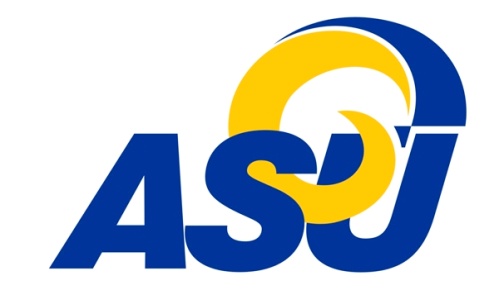 Department of Psychology, Sociology, and Social WorkFIELD EDUCATION STUDENT INTERVIEW RESPONSE FORMStudent Name: 					 Date of Interview: 				Agency: 												Field Instructor: 										Please rate your impressions on the following areas with 1 being low and 5 being high:1. Your impression of the agency and services:			___1___ 2___ 3___ 4___ 5Explain: _____________________________________________________________________
____________________________________________________________________________
____________________________________________________________________________
____________________________________________________________________________
2. Your impressions of the field instructor:				___1___ 2___ 3___ 4___ 53. Your feelings about doing your field placement at this agency:	___1___ 2___ 3___ 4___ 5		(NOTE: If 1 OR 2, PLEASE SEE THE FIELD LIAISON AND/OR FIELD DIRECTOR AS SOON AS POSSIBLE)What services and activities would you be involved with?
____________________________________________________________________________
____________________________________________________________________________
____________________________________________________________________________What skills and strengths could you utilize (or build on)?
____________________________________________________________________________
____________________________________________________________________________
____________________________________________________________________________
____________________________________________________________________________
____________________________________________________________________________
____________________________________________________________________________What challenges would you face in a placement at this agency?
____________________________________________________________________________
____________________________________________________________________________
____________________________________________________________________________
____________________________________________________________________________
____________________________________________________________________________
____________________________________________________________________________Other comments:
____________________________________________________________________________
____________________________________________________________________________
____________________________________________________________________________
____________________________________________________________________________
____________________________________________________________________________
____________________________________________________________________________Student Signature							DateSocial Work Field Education Director Signature			Date